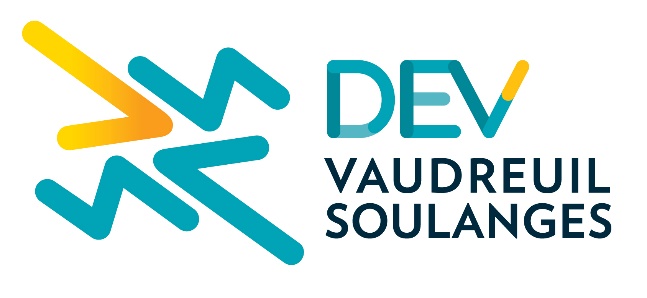 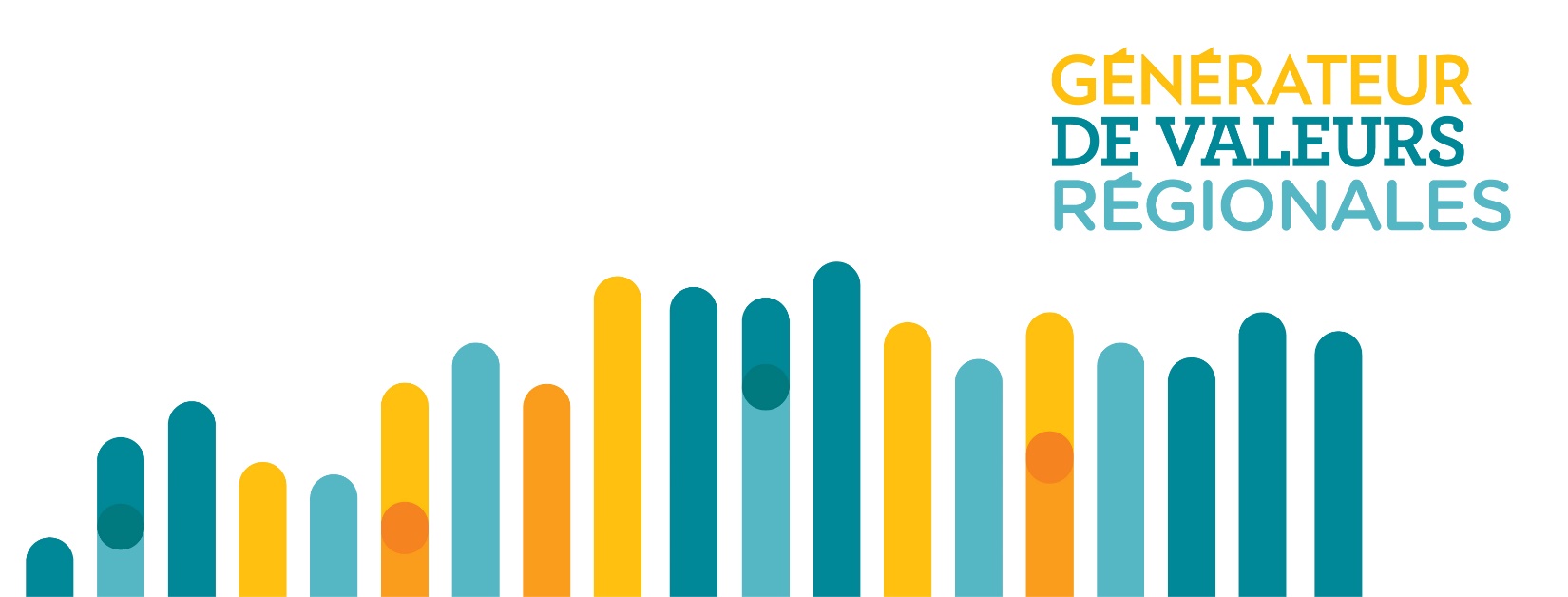 Offert en collaboration avec le bureau de Services Québec (SQ), le programme Soutien au travail autonome (STA) permet de fournir de l’aide sous forme d’encadrement, de conseils techniques et de soutien financier (prestations hebdomadaires) aux personnes admissibles, afin qu’elles atteignent l’autonomie sur le marché du travail en créant, en développant une entreprise, ou en devenant travailleuse ou travailleur autonome.ÉTAPES POUR OBTENIR LA MESURE STAPour les détails complets sur le projet, vous pouvez consulter le guide officiel au lien suivant : emploiquebec.gouv.qc.ca/guide_mesures_services/05_Mesures_progr_Emploi_Quebec/05_7_Soutien_travail_autonome/Guide_STA.pdfAfin de discuter avec un conseiller du Service aux entreprises de Développement Vaudreuil-Soulanges concernant l’admissibilité de votre projet, communiquez avec nous au 450 424-2262.FORMULAIRE DE DEMANDE D’ADMISSIBILITÉ AU PROGRAMME STA
SOMMAIRE DE PROJET J’ai pris connaissance des informations présentées ci-haut concernant l’admissibilité et les exigences du programme STA et je souhaite désormais présenter mon projet d’affaires. Nom complet :      Adresse personnelle :      Numéro de téléphone :        -     Courriel :      Avez-vous déjà participé à la mesure STA?  Si oui, pendant combien de semaines avez-vous bénéficié du programme STA?    semainesQuel est votre statut actuel et source de revenu? :		     Précisez	      Avez-vous déjà été en affaires auparavant?    Si oui, veuillez fournir les informations suivantes :Raison sociale de l’entreprise :      Activité de l’entreprise :      Période d’opération de l’entreprise : début :       	fin :      Êtes-vous disponible pour consacrer un minimum de 35 heures par semaine à votre entreprise? Quelles sont vos formations et/ou spécialisations? Faites-vous partie d’un ordre professionnel? Si oui, lequel?      Les informations recueillies ci-dessous ne constituent pas un plan d’affaires exhaustif. À ce stade-ci, nous cherchons à en apprendre davantage sur votre idée d’affaires ainsi que les différentes stratégies ou contraintes que vous rencontrerez. Nom de l’entreprise (si connu) :      Date de démarrage prévue :      Serez-vous le seul propriétaire/actionnaire? Si non, quelle sera votre participation en % dans l’entreprise?     %Quelle forme juridique comptez-vous privilégier? :      Quel sera le secteur d’activité visé par votre entreprise? :      Décrivez votre projet d’entreprise ainsi que les différents produits et services que vous comptez offrir
(5 lignes maximum)Dans le cas de la commercialisation d’un produit, avez-vous un prototype à nous présenter? Est-ce que vous avez les brevets requis ou les autorisations de distribution sont-elles en cours de négociation?Aurez-vous besoin de louer un espace commercial ou un entrepôt? Quelles sont les lois et règlementations applicables à votre secteur d’activité?Qui est votre clientèle cible et/ou vos clients potentiels? Quels sont les avantages de votre produit/service offert?Dressez une liste détaillée de vos concurrents directs ou indirects en priorisant ceux du territoire de Vaudreuil-Soulanges. Vous pouvez élargir cette analyse dans le cas d’un produit ou service vendu en ligne ou hors territoire. Comment prévoyez-vous atteindre votre clientèle sur le marché?Expliquez pourquoi vous êtes la bonne personne pour mener à bien ce projet (formations académiques et expériences professionnelles en lien avec le projet).Avez-vous déjà réalisé des ventes en lien avec ce projet d’affaires? Quelle est la mise de fonds dont vous disposez pour démarrer votre entreprise?Prévoyez-vous avoir besoin de financement pour le démarrage de votre entreprise?  Si oui, de quel montant?Documents à fournir en annexe CV Fournir trois références d’intérêt de clients potentiels (Voir le document RÉFÉRENCE CLIENT pour obtenir le formulaire individuel)Dans le but de valider le besoin pour le produit et/ou service offert par votre entreprise, nous souhaitons obtenir une brève liste de clients potentiels. Pour ce faire, vous devez entrer ci-dessous leur témoignage sur l’intérêt que suscite votre offre dans le marché ainsi que leurs coordonnées. Nous vous demandons la fiche d’au moins trois clients potentiels. Ces personnes ne doivent pas avoir de lien de parenté avec vous. AAAA / MM / JJ	Signature du ou de la requérant(e)	Nom en lettres mouléesGUIDE D’ADMISSIBILITÉ 
Dernière mise à jour : Avril 2023ÉTAPE 1 : Admissibilité du demandeur auprès de Services QuébecLe client doit se présenter au bureau de Services Québec et faire part de son intention de démarrer une entreprise. Les participantes ou les participants à cette mesure doivent s’inscrire dans l’une des catégories suivantes : Participantes ou participants au programme de l’assurance-emploi depuis environ 8 semaines; Prestataires d’un programme d’assistance sociale et personnes bénéficiant des mêmes avantages;Personnes sans soutien public du revenu (Voir note 1 pour précisions);Travailleuses ou travailleurs à statut précaire : Emplois saisonniersEmplois contractuelsEmplois temporairesEmplois occasionnelsEmplois sur appel ou à temps partielPour faire une demande en ligne : formulaires.mtess.gouv.qc.ca/fr/Form/1/3003/0/n1nTnEiHsUGX1UMlqHSM9QNote 1 : À partir du 1er avril 2023, les changements suivants sont apportés :Les personnes issues de groupes sous-représentés sur le marché du travail (tous statuts confondus) seront les clientèles cibles priorisées : les personnes handicapées les travailleurs expérimentés âgés de plus de 55 ans les personnes immigrantes admises au Canada depuis moins de 5 ans les personnes judiciarisées les autochtones les femmes sous-scolarisées les jeunes (24 ans et moins) les chefs de famille monoparentale ÉTAPE 2 : Validation de l’admissibilité à la phase de prédémarrage et du secteur d’activitéUne fois votre qualification effectuée chez Services Québec, vous devez parler avec un conseiller du Service aux entreprises (SAE) de Développement Vaudreuil-Soulanges (DEV) afin de présenter votre idée de projet et confirmer la pertinence de compléter le formulaire du sommaire de projet.Pour être admissibles, les projets d’entreprise doivent posséder les principales caractéristiques énumérées ci-dessous :Créer une nouvelle entreprise ou acheter une entreprise autonome existante dans laquelle le candidat n’avait aucun intérêt monétaire;Établir son entreprise à l’intérieur du territoire géographique de Vaudreuil-Soulanges;S’engager à travailler à temps plein dans son projet d’entreprise;Être propriétaire ou actionnaire majoritaire;Être en mesure de fournir un apport personnel suffisant soit en argent et/ou en biens matériels (15 % du coût de projet);Ne pas être déjà démarré;Le projet ne doit pas être dans un secteur d’activité à forte concurrence locale;Le projet ne doit pas être dans un secteur non admissible (voir la liste ci-dessous).Entreprises et secteurs d’activité en aucun cas admissibles selon le guide STAEntreprises et secteurs d’activité en aucun cas admissibles selon le guide STAServices professionnels régis par un ordre professionnel (psychologue, comptable, avocat, ingénieur, etc.)Liste complète des 46 ordres :
opq.gouv.qc.ca/Rapports/Rapport.aspx Entreprises saisonnières, paysagement, déneigement, etc.Services professionnels ou techniques de soins dans le domaine de la santé mentale qu’ils soient reconnus ou non par un ordre professionnel. Les franchises, les bannières, les licences ou toutes autres entreprises ayant une apparence de dépendance.Sous-traitant ou sous-contractant exclusif pour une seule entreprise.Les entreprises à caractère sexuel, religieux, politique ou incluant des services de tarot, numérologie, astrologie, cours de croissance personnelle.Organisme à but non lucratif.Construction et rénovation de tout genre (souvent régie par un organisme comme RBQ).Projet de R&D non rendu à la phase de commercialisation.Les entreprises faisant l'objet exclusivement d'une consolidation financière.ÉTAPE 3 : Validation du projetAfin de bien comprendre votre projet d’affaires et d’évaluer le potentiel de création de votre propre emploi, vous devrez :Compléter le formulaire de demande d’admissibilité au programme STA en rédigeant un sommaire de projet (voir formulaire ci-joint);Présenter le projet lors d’une rencontre individuelle avec un conseiller du Service aux entreprises de Développement Vaudreuil-Soulanges.Le projet sera soumis à un comité d’analyse interne qui évaluera sa qualification pour la phase de prédémarrage;Procéder à la signature d’une entente si le projet est accepté. ÉTAPE 4 : 
PRÉ-DÉMARRAGEÉvaluation de la viabilité et de la faisabilité du projetÀ la suite de la signature de l’entente STA, vous aurez 12 semaines afin de compléter les étapes suivantes :Suivre le parcours de formations de DEV sur le site de l’École des entrepreneurs du Québec (gratuit pour les bénéficiaires STA);Assister à un minimum de deux rencontres avec un conseiller du service aux entreprises pour du coaching d’affaires;Compléter la rédaction de votre plan d’affaire incluant des prévisions financières sur 24 mois démontrant la rentabilité de votre projet;Démontrer que l’entreprise sera viable dès la première année d’opération;Établir que l’entreprise permettra au promoteur de se tirer un revenu dès la deuxième année d’opération;Obtenir le financement nécessaire pour votre projet; Démontrer que le produit ou service est prêt pour la phase de commercialisation et le début des ventes;Se conformer aux exigences afin de soumettre un plan d’affaires devant le comité d’investissement.ÉTAPE 5 :
DÉMARRAGESuivi de l’entrepriseSi votre projet d’affaires est présenté et accepté au comité d’investissement, vous pourrez poursuivre le cheminement de la mesure STA pour un maximum de 28 semaines (total de 40 semaines admissibles sur STA) : Débuter les premières ventes de votre entreprise;Poursuivre l’accompagnement avec le conseiller du Service aux entreprises pour du coaching d’affaires;Remplir à chaque trimestre le formulaire de demande de prolongation STA afin d’obtenir une mise à jour de l’avancement du projet;Suivre les formations complémentaires afin de développer vos compétences de gestion; Participer à des activités de réseautage ou de groupe;Faire visiter, si possible, l’entreprise au conseiller du service aux entreprises.Partie 1 – Informations personnellesPartie 2 – Information sur l’entrepriseOrganisme règlementaire 1Organisme règlementaire 1Nom de l’organismeNom de l’organismeNom du permisDélais à prévoirOrganisme règlementaire 2Organisme règlementaire 2Nom de l’organismeNom de l’organismeNom du permisDélais à prévoirOrganisme règlementaire 3Organisme règlementaire 3Nom de l’organismeNom de l’organismeNom du permisDélais à prévoirConcurrent 1Concurrent 1Concurrent 1Nom de l’entrepriseNom de l’entrepriseVilleProduits ou service offertsProduits ou service offertsProduits ou service offertsAvantage concurrentiel de votre entrepriseAvantage concurrentiel de votre entrepriseAvantage concurrentiel de votre entrepriseConcurrent 2Concurrent 2Concurrent 2Nom de l’entrepriseVilleVilleProduits ou service offertsProduits ou service offertsProduits ou service offertsAvantage concurrentiel de votre entrepriseAvantage concurrentiel de votre entrepriseAvantage concurrentiel de votre entrepriseConcurrent 3Concurrent 3Concurrent 3Nom de l’entrepriseVilleVilleProduits ou service offertsProduits ou service offertsProduits ou service offertsAvantage concurrentiel de votre entrepriseAvantage concurrentiel de votre entrepriseAvantage concurrentiel de votre entrepriseConcurrent 4Concurrent 4Concurrent 4Nom de l’entrepriseVilleVilleProduits ou service offertsProduits ou service offertsProduits ou service offertsAvantage concurrentiel de votre entrepriseAvantage concurrentiel de votre entrepriseAvantage concurrentiel de votre entrepriseANNEXE 1 – Étude préliminaire du potentiel de marché – référence #1 Nom complet de la personne intéresséeNom complet de la personne intéresséeNom de l’entreprise, s’il y a lieu Nom de l’entreprise, s’il y a lieu Téléphone       -    CourrielAfin de supporter le promoteur dans le développement de son idée d’affaires, nous vous demandons de bien vouloir nous fournir des commentaires constructifs en lien avec le projet. Comment croyez- vous que le produit ou service répond à un besoin? Avez-vous déjà payé pour un produit ou service similaire? Qu’aimez-vous le plus dans l’idée retenue? Que croyez-vous le plus important à retenir pour le déploiement d’un tel projet? (Environ 5 lignes)Afin de supporter le promoteur dans le développement de son idée d’affaires, nous vous demandons de bien vouloir nous fournir des commentaires constructifs en lien avec le projet. Comment croyez- vous que le produit ou service répond à un besoin? Avez-vous déjà payé pour un produit ou service similaire? Qu’aimez-vous le plus dans l’idée retenue? Que croyez-vous le plus important à retenir pour le déploiement d’un tel projet? (Environ 5 lignes)« J’autorise Développement Vaudreuil-Soulanges à communiquer avec moi »« J’autorise Développement Vaudreuil-Soulanges à communiquer avec moi »Signature : Date :      